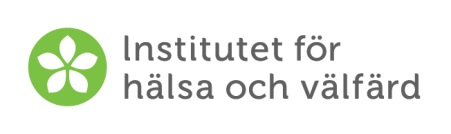 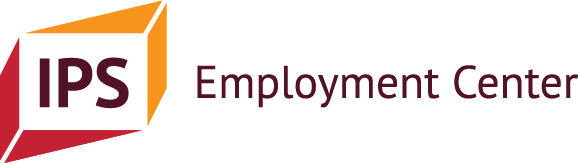 	Blankett E. EFTER IPS-TRÄNINGEN					Datum:      Klienten håller på att avsluta eller avbryta IPS-träningen. Med denna blankett planerar man hur klienten i fortsättningen ska få stöd i arbetet och samlar även in information för att förbättra tjänsten. 
 
Klientrelationen anses ha avslutats när det är fråga om ett medvetet beslut om att avsluta arbetsträningen efter att träningsprocessen har slutförts. Ofta avslutas klientrelationen på grund av att klienten har fått sysselsättning, arbetet fungerar bra och man inte längre upplever ett stödbehov. 
Klientrelationen anses ha avbrutits när träningen inte har förlöpt i samförstånd och/eller träningsprocessen inte har slutförts. Ibland får man inte längre kontakt med klienter som avbrutit träningen. Då fyller arbetstränaren i blanketten med klientens basuppgifter, datumet för avbrottet (den sista kontakten med klienten) samt orsaken till avbrottet så som tränaren ser det.
När det är fråga om flytt till en annan ort anses klientrelationen vara avbruten om träningen sannolikt skulle ha fortsatt om det inte vore för flytten. Klientens namn:      Födelsedatum:      Arbetstränarens namn:       Klienten avslutade sin IPS-arbetsträning       (datum).     Orsak till att arbetsträningen avslutades enligt klienten:       	
 IPS-arbetsträningen avbröts       (datum).     Orsak till avbrottet enligt klienten:       	Orsak till avbrottet enligt arbetstränaren:      Hur upplevde du IPS-arbetsträningen? Om arbetsträningen inte ledde till sysselsättning för dig, hade du någon annan hjälp av tjänsten? Upplever du att den var till någon nackdel för dig?Din situation när IPS-arbetsträningen avslutas: Jag arbetar. Arbetsgivare:       	 Fast anställning	 Visstidsanställning	 Heltidsarbete	 Deltidsarbete  Jag är arbetslös arbetssökandeAnnat, vad?      Vilka är dina framtidsplaner på kort och lång sikt?  Vem kan hjälpa dig att uppnå dina mål i arbetslivet? En psykiatrisk vårdinstans. Kontaktpersonens namn och kontaktuppgifter:       Företagshälsovården. Kontaktpersonens namn och kontaktuppgifter:        Hälsocentralen/social- och hälsocentralen. Kontaktpersonens namn och kontaktuppgifter:        Socialservicen. Kontaktpersonens namn och kontaktuppgifter:        Arbets- och näringsbyrån. Kontaktpersonens namn och kontaktuppgifter:         En familjemedlem. Namn och kontaktuppgifter:       En vän. Namn och kontaktuppgifter:       Min make/maka. Namn och kontaktuppgifter:       Någon annan, vem?       Namn och kontaktuppgifter:      Vi kan ordna ett möte med en stödperson som är viktig för dig för att diskutera hur IPS-träningen avslutas så smidigt som möjligt. Vill du att vi ska ordna ett möte med någon av de ovannämnda personerna? Om du har sysselsättning, med vem vill du i framtiden diskutera om hur det går på jobbet? Hur klarar du stressiga eller belastande situationer på jobbet? Har du några fungerande sätt att lösa jobbiga situationer? Till klienten: Kom ihåg att en löneförhöjning, ökad arbetstid och avslutande av anställningsförhållandet kan påverka dina förmåner. Om det sker förändringar i dessa ska du be om förmånsrådgivning för att hålla dig uppdaterad om dina förmåner. 	Varifrån får du i fortsättningen förmånsrelaterade råd och kontaktuppgifter (t.ex. FPA eller socialarbetaren)?      